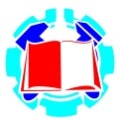 Комитет образования, науки  и молодежной политики Волгоградской областиГосударственное автономное профессиональное образовательное учреждение«ЕЛАНСКИЙ АГРАРНЫЙ КОЛЛЕДЖ»(ГАПОУ «Еланский аграрный колледж»)Вокзальная ул., д 2, р.п. Елань, Волгоградская область, 403731Тел.(84452) 5-43-91; 5-75-77 E-mail: eak-52@mail.ru; сайт: www.eak52.ruОКПО 02508300, ОГРН 1023405769650; ИНН 3406002170  КПП 340601001Выписка из  приказа № 22от 01.03.2019 года§ 1«О создании приёмной комиссии»В целях организации профориентационной работы с обучающимися школ, формирования контингента обучающихся на 2019-2020 учебный  год, приёма обучающихся  и согласно Правил приёма в ГАПОУ «Еланский аграрный колледж» на 2019-2020 учебный год,приказываю:1.Создать приёмную комиссию в составе:Голев В.А.  –директор ГАПОУ «Еланский аграрный колледж» - председатель комиссииГугучкина Т.М. – зав.доп.образования -  ответственный секретарь комиссииЧлены комиссии:1. Майорова С.И. – зам.директора по УВР2. Котова Е.В. - преподаватель3. Судакова Ю.В. - преподаватель4. Ершова С.Н. – педагог-библиотекарь5. Кузьмин А.И.– мастер п/о6. Ситникова Г.В. - мастер п/о7.  Панечкин П.Н.- зам.директора по УПР2. Установить режим работы комиссии – ежедневно (кроме субботы и воскресенья) с  9-00 до 16-00.3. Контроль за исполнением приказа оставляю за собой.Директор:                           В.А. ГолевИсп. Майорова С.И.